О внесении изменений в решение собрания депутатов Бичурга-Баишевского сельского поселения от «22» января 2020 г. N 5 "Об утверждении Положения  о порядке организации и проведения общественных обсуждений или публичных слушаний по проектам генеральных планов, проектам правил землепользования и застройки, проектам планировки территории, проектам межевания территории, проектам правил благоустройства территорий, проектам, предусматривающим внесение изменений в один из указанных утвержденных документов, проектам решений о предоставлении разрешения на условно разрешенный вид использования земельного участка или объекта капитального строительства, проектам решений о предоставлении разрешения на отклонение от предельных параметров разрешенного строительства, реконструкции объектов капитального строительства  на территории Бичурга-Баишевского сельского поселения Шемуршинского  района Чувашской Республики"В целях приведения нормативно-правовых актов Бичурга-Баишевского сельского поселения в соответствие с действующим законодательством  на основании протеста прокуратуры Шемуршинского района  от 29.01.2021 года № 03-01/Прдп30-21 Собрание депутатов Бичурга-Баишевского  сельского поселения Шемуршинского района решило:1. Внести в решение Собрания депутатов Бичурга-Баишевского сельского поселения Шемуршинского района Чувашской Республики N 5 от 22.01.2020 г. "Об утверждении Положения  о порядке организации и проведения общественных обсуждений или публичных слушаний по проектам генеральных планов, проектам правил землепользования и застройки, проектам планировки территории, проектам межевания территории, проектам правил благоустройства территорий, проектам, предусматривающим внесение изменений в один из указанных утвержденных документов, проектам решений о предоставлении разрешения на условно разрешенный вид использования земельного участка или объекта капитального строительства, проектам решений о предоставлении разрешения на отклонение от предельных параметров разрешенного строительства, реконструкции объектов капитального строительства  на территории Бичурга-Баишевского сельского поселения Шемуршинского  района Чувашской Республики"-  (далее – Положение) следующие изменения:1)  пункт 6.1 Положения изложить в следующей редакции:"6.1 Срок проведения общественных обсуждений или публичных слушаний по проектам планировки территорий и проектам межевания территорий, по проектам, предусматривающим внесение изменений в проекты планировки территорий и проекты межевания территорий со дня опубликования оповещения о начале общественных обсуждений или публичных слушаний до дня опубликования заключения о результатах общественных обсуждений или публичных слушаний определяется уставом муниципального образования и  составляет  60 календарных дней.";2)  пункт 7.1 Положения изложить в следующей редакции:"7.1 Срок проведения общественных обсуждений или публичных слушаний по проектам правил благоустройства территорий, по проектам, предусматривающим внесение изменений в правила благоустройства территорий, со дня опубликования оповещения о начале общественных обсуждений или публичных слушаний до дня опубликования заключения о результатах общественных обсуждений или публичных слушаний определяется уставом муниципального образования  и составляет  60 календарных дней.".2. Настоящее решение вступает в силу после его официального опубликования. Председатель Собрания депутатов Бичурга-Баишевского сельского поселения Шемуршинскогорайона Чувашской Республики                                                                   Г.В. ВанюшинаГлава Бичурга-Баишевского сельского поселения Шемуршинского района Чувашской Республики                                    Е.С.Укин                                                                                                                    ЧЁВАШ РЕСПУБЛИКИШЁМЁРШЁ РАЙОН,ЧУВАШСКАЯ РЕСПУБЛИКА ШЕМУРШИНСКИЙ РАЙОН ПЁЧЁРЛЁ ПАШЪЕЛЯЛ ПОСЕЛЕНИЙ,Н ДЕПУТАТСЕН ПУХЁВ, ЙЫШЁНУ  09        03       2021     № 2Пёчёрлё Пашъел ял.СОБРАНИЕ ДЕПУТАТОВ БИЧУРГА-БАИШЕВСКОГО СЕЛЬСКОГО  ПОСЕЛЕНИЯ                 РЕШЕНИЕ   09        03      2021     № 2                     село Бичурга-Баишево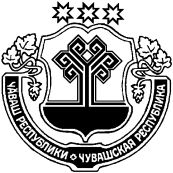 